Order Form for Autographed Copy of “A Pencil for A Pet” by Author Joann DotsonName:Address:City/State/Zip:Contact Phone Number: Email Address:Quantity Needed: Payment Method Preferred:CashApp w/Tag or Phone:PayPal w/Email: Instructions:Please complete form completely, copy & paste form and email to info@authorjoanndotson.com.Please allow 2-3 weeks for processing and delivery time.Thank you so much for your order and I appreciate your business.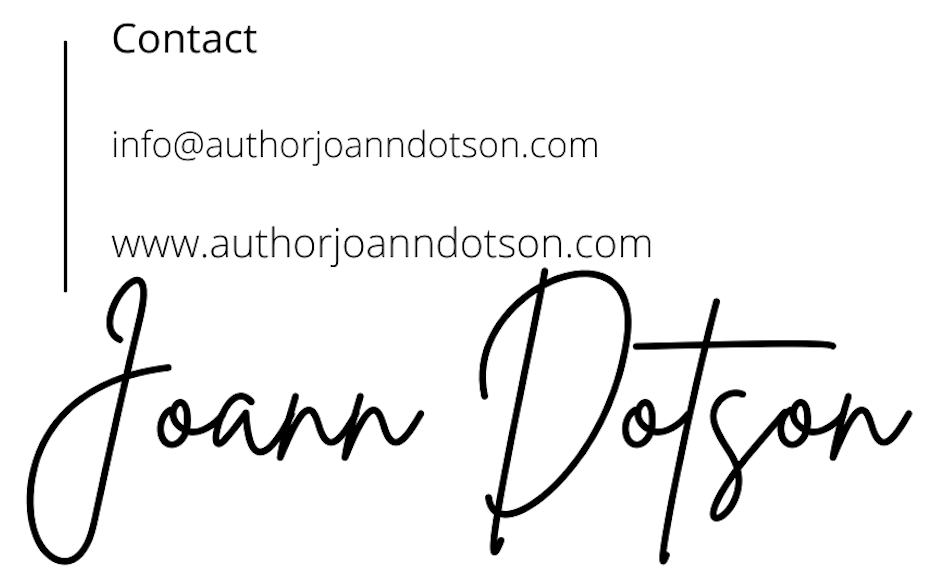 